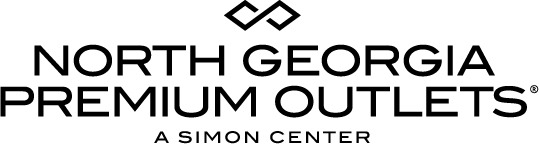 For more information:McKenzie RileyBRAVE Public Relations404.233.3993mriley@emailbrave.com**MEDIA ADVISORY**North Georgia Premium Outlets to host Labor Day Super Sale, August 31-September 3Celebrate Labor Day in style with a weekend full of savings on sought-after brands!DAWSONVILLE, Ga. (August 15, 2018) – Goodbye summer, hello savings! North Georgia Premium Outlets invites shoppers to get a head start on fall fashion shopping with a Labor Day Super Sale on Friday, August 31 - Monday, September 3. Dawsonville’s premium shopping destination offers a wide selection of popular brands with additional deals on top of enormous savings up to 65 percent off! Shoppers can shop back to school styles and fall fashion during extended hours from their favorite brands, including Columbia Factory Store, adidas, Vera Bradley, Armani Outlet, UGG and more! WHAT:			Labor Day Super Sale			Additional savings WHEN: 		Friday, August 31 – Monday, September 3 			Friday – Saturday: 9 a.m.-9 p.m.			Sunday: 10 a.m.-7 p.m.			Monday: 9 a.m.-9 p.m.WHERE: 		North Georgia Premium Outlets			800 U.S. Highway 400 S.Dawsonville, GA 30534 MORE INFO:	For more information on this event, visit premiumoutlets.com/NorthGeorgia or connect with North Georgia Premium Outlets on Facebook and Instagram.###